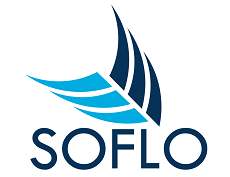 South Florida Aquatic ClubSenior Lead Coach Reports To: CEO/Head Coach and Anderson Aquatics Controller ESSENTIAL FUNCTIONS:Assist the Head Swim Coach and work in concert with the Age Group Head Coach in directing, organizing, supervising, performing administrative duties and coaching for the South Florida Aquatic Club.Assist the Head Swim Coach and work in concert with the Age Group Head Coach to ensure team membership within the United States Swimming Program and operates in accordance with its rules and policies of United States Swimming, Inc and the rules and policies set by Anderson Aquatics, LLC. Assists in the direction, supervision, administration and coaching of the South Florida Aquatic club and any summer league programs associated with Anderson Aquatics, LLC.Presents and maintains a professional attitude as an Anderson Aquatics employee to the swimmers, general public and staff.Enforces all rules and regulations as established by Anderson Aquatics LLC in a timely and polite manner.Aid in the rescue of patrons in the water or on the pool deck and administers first aid or life saving techniques as indicated. Obtains professional aid in case of serious accident or injury.Maintain, analyze and submit comprehensive reports that may pertain to the budget (revenues and expenses) and accident/incident reports. Assists the Head Swim Coach and work in concert with the Age Group Head Coach with planning and organizing hosted swim meets, team meetings, socials, training trips, and annual awards banquet.Assists with the input of information required for all swim meets.Responsible for scheduling and communicating schedule as well as senior athlete’s entries for all swim meets.  Understanding of billing and all associated fees for the entire swim program.Attend LSC functions and meetings and Booster Club meetings.Oversees and manages the daily tasks of South Florida Aquatic Club’s Team Unify Account.For senior groups, develops and promotes swim meet participation and schedules both local and national meets appropriately staff each swim meet according to meet level. Also have the flexibility to travel being reasonable for all athletes.  REQUIREMENTSTraining and Experience:Bachelor’s Degree in Recreation or Leisure Services, Physical Education, Sports Science, Sports Administration or a related field of study, or an equivalent combination of education, training and experience. A minimum of 3 years’ experience as a swim coach and ASCA Level 3 certification or above.Must possess or be able to obtain within three months, a valid American Red Cross Lifeguard Training Certificate, American Red Cross or American Heart Association C.P.R., and an American Red Cross Water Safety Instructor Certificate.Knowledge, Abilities and Skills:Ability to communicate and coach stroke techniques.Possess strong skills in public relations, and written/verbal communications, good word processing skills and working experience with swimming computer software as well as integrating swim lessons web page software.Ability to supervise the collection of fees, prepares reports, and supervises subordinates. Ability to make sound, quick independent judgments and to handle persons in emergency or life threatening situations. Knowledge of life saving methods and practices. Ability to perform rigorous exercises and maintains top physical condition. Must possess a strong desire to build young athletes with the goal of perfecting technical and competitive skills. Ability to implement season plans, write workouts, and run senior group workouts and assist Age group workouts when needed. 